
			Projekt realizowany w ramach Inicjatywy na rzecz zatrudnienia ludzi młodych			                                 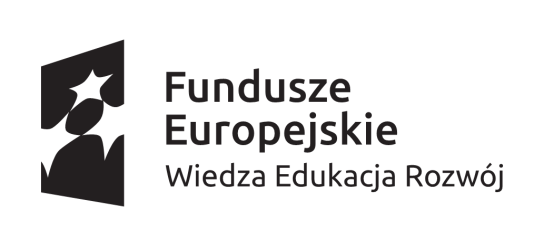 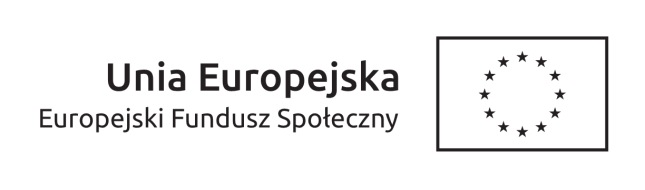                                                                          		..................................  dnia  …………………………..……					             			    /miejscowość/ ........................................................                                                                                                                    /pieczęć  firmowa  organizatora stażu /Powiatowy Urząd  Pracy									w GorlicachWniosek o wypłatę premii w ramach umowy o zorganizowanie stażu realizowanego na podstawie bonu stażowegoProjekt „Aktywizacja osób młodych pozostających bez pracy w powiecie gorlickim Programu Operacyjnego Wiedza Edukacja Rozwój współfinansowanego ze środków Europejskiego Funduszu Społecznego.Zgodnie z zawartą w dniu ……................................. umową nr……….......…..…………………….………...………..
znak:.........................……………………………………………………….…………o zorganizowanie stażu odbywanego 
w ramach bonu stażowego przez Pana(ią)…………………………………………………………………………………………..,   biorąc pod uwagę wywiązanie się z obowiązku zatrudnienia w/w osoby,  prosimy o wypłatę premii 
w wysokości 1513,50 zł słownie złotych: jeden tysiąc pięćset trzynaście 50/100, należnej zgodnie 
z §  9 wyżej cytowanej umowy.  Powyższą premię prosimy przekazać na nasze konto bankowe:.............................................................................................................................................. / nazwa banku i numer rachunku /                  							 .............................................................									 /pieczęć i podpis organizatora stażu/ Załączniki : Uwierzytelnione kopie imiennych raportów miesięcznych ZUS RCA dotyczących w/w osoby za okres 6 miesięcy w których nastąpiła wypłata wynagrodzenia lub kopie listy płac oraz kopie raportów              ZUS RSA za okresy zwolnienia lekarskiego. Kopie raportów lub list płac powinny być własnoręcznie podpisane przez pracodawców.